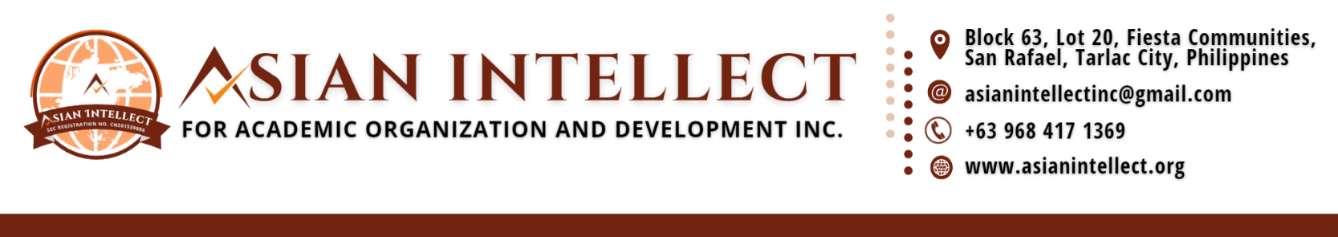 3rd International Research Conference in the Academe and Industry (3rd IRCAI) via Zoom    December 10-12, 2022REGISTRATION FORMName: ___________________________________________________________________Institution: __________________________________________________________Institution Address: ___________________________________________________Contact Numbers: ____________________________________________________Email Address: _______________________________________________________Please check: Competing Presenter _____	Plain Presenter: _____ Observer _____Title of Research Paper (if presenter): _________________________________________________________________________________________________________Institution Graduated from:_____________________________________________Highest Degree: ______________________________________________________Bachelor’s Degree: ____________________________________________________Registration fees:Paypal – asianintellectinc@gmail.com  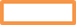 Gcash (09199322672)   Paymaya – 09185615295                          ________________________________________			__________________          Signature of Presenter/Participant			                                           Date					        MEMBER (as of 10-10-21)Non-MemberPlain Paper PresenterP2500 (USD 50)                       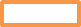 P2800 (USD55)   Competing PresenterP3000 (USD60)                                          P3500 (USD70)   Participant/ObserverP1000 (USD25)	P1500 (USD30)   P2000 (USD 50) – 2nd or 3rd paper                           P3000 for competing presenterP2000 (USD 50) – 2nd or 3rd paper                           P3000 for competing presenterP2000 (USD 50) – 2nd or 3rd paper                           P3000 for competing presenterHolder of Free Registration Fee VOUCHER             Holder of Free Registration Fee VOUCHER             Holder of Free Registration Fee VOUCHER             